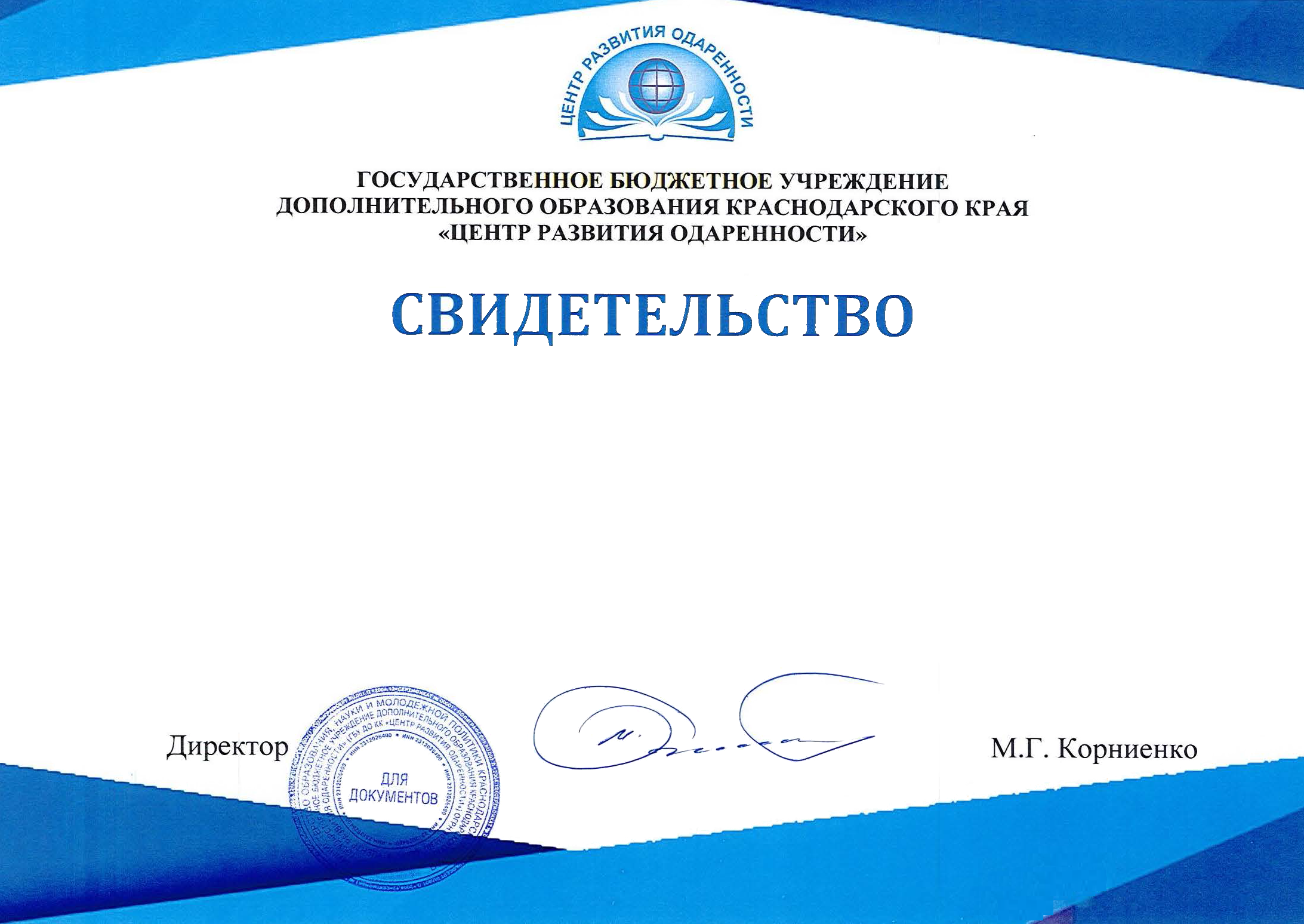 Клиновая Елизавета,ученица 6 класса МБОУ СОШ № 3 Абинского района,успешно прошла заочные курсы «ЮНИОР» на очно-заочном обучении (с применением дистанционных образовательных технологий и электронного обучения) «Курс математики для начинающего олимпиадника (6 класс)»в 2019-2020 учебном годуТишков Евгений,ученик 6 класса МБОУ СОШ № 43 Абинского района,успешно прошел заочные курсы «ЮНИОР» на очно-заочном обучении (с применением дистанционных образовательных технологий и электронного обучения) «Курс математики для начинающего олимпиадника (6 класс)»в 2019-2020 учебном годуГригорьев Вадим,ученик 6 класса МБОУ СОШ № 1 Абинского района,успешно прошел заочные курсы «ЮНИОР» на очно-заочном обучении (с применением дистанционных образовательных технологий и электронного обучения) «Курс математики для начинающего олимпиадника (6 класс)»в 2019-2020 учебном годуБахарева Мария,ученица 6 класса МБОУ СОШ № 38 Абинского района,успешно прошла заочные курсы «ЮНИОР» на очно-заочном обучении (с применением дистанционных образовательных технологий и электронного обучения) «Курс математики для начинающего олимпиадника (6 класс)»в 2019-2020 учебном годуКарташев Александр,ученик 6 класса МБОУ СОШ № 12 Белоглинского района,успешно прошел заочные курсы «ЮНИОР» на очно-заочном обучении (с применением дистанционных образовательных технологий и электронного обучения) «Курс математики для начинающего олимпиадника (6 класс)»в 2019-2020 учебном годуЮдакин Матвей,ученик 6 класса МАОУ СОШ № 9 Белоглинского района,успешно прошел заочные курсы «ЮНИОР» на очно-заочном обучении (с применением дистанционных образовательных технологий и электронного обучения) «Курс математики для начинающего олимпиадника (6 класс)»в 2019-2020 учебном годуСкоморохова Варвара,ученица 6 класса МАОУ СОШ 31 Белореченского района,успешно прошла заочные курсы «ЮНИОР» на очно-заочном обучении (с применением дистанционных образовательных технологий и электронного обучения) «Курс математики для начинающего олимпиадника (6 класс)»в 2019-2020 учебном годуБелых Дарья,ученица 6 класса МБОУ СОШ  5 Белореченского района,успешно прошла заочные курсы «ЮНИОР» на очно-заочном обучении (с применением дистанционных образовательных технологий и электронного обучения) «Курс математики для начинающего олимпиадника (6 класс)»в 2019-2020 учебном годуЛысанов Глеб,ученик 6 класса МБОУ ООШ № 6 Брюховецкого района,успешно прошел заочные курсы «ЮНИОР» на очно-заочном обучении (с применением дистанционных образовательных технологий и электронного обучения) «Курс математики для начинающего олимпиадника (6 класс)»в 2019-2020 учебном годуРыбалко Кристина,ученица 6 класса МАОУ СОШ № 2 Брюховецкого района,успешно прошла заочные курсы «ЮНИОР» на очно-заочном обучении (с применением дистанционных образовательных технологий и электронного обучения) «Курс математики для начинающего олимпиадника (6 класс)»в 2019-2020 учебном годуКолесников Николай,ученик 6 класса МБОУ СОШ № 15 Брюховецкого района,успешно прошел заочные курсы «ЮНИОР» на очно-заочном обучении (с применением дистанционных образовательных технологий и электронного обучения) «Курс математики для начинающего олимпиадника (6 класс)»в 2019-2020 учебном годуКудря Арина,ученица 6 класса МАОУ СОШ № 2 Брюховецкого района,успешно прошла заочные курсы «ЮНИОР» на очно-заочном обучении (с применением дистанционных образовательных технологий и электронного обучения) «Курс математики для начинающего олимпиадника (6 класс)»в 2019-2020 учебном годуБезребров Глеб,ученик 6 класса МАОУ-СОШ № 11 имени В.В. Рассохина г. Армавира,успешно прошел заочные курсы «ЮНИОР» на очно-заочном обучении (с применением дистанционных образовательных технологий и электронного обучения) «Курс математики для начинающего олимпиадника (6 класс)»в 2019-2020 учебном годуХаммербек Артур,ученик 6 класса МБОУ - СОШ № 3 г. Армавира,успешно прошел заочные курсы «ЮНИОР» на очно-заочном обучении (с применением дистанционных образовательных технологий и электронного обучения) «Курс математики для начинающего олимпиадника (6 класс)»в 2019-2020 учебном годуХарченко Артем,ученик 6 класса МБОУ - СОШ № 23 г. Армавира,успешно прошел заочные курсы «ЮНИОР» на очно-заочном обучении (с применением дистанционных образовательных технологий и электронного обучения) «Курс математики для начинающего олимпиадника (6 класс)»в 2019-2020 учебном годуЛоба Евгений,ученик 6 класса МБОУ Гимназия №1 г. Армавира,успешно прошел заочные курсы «ЮНИОР» на очно-заочном обучении (с применением дистанционных образовательных технологий и электронного обучения) «Курс математики для начинающего олимпиадника (6 класс)»в 2019-2020 учебном годуКульшенев Николай,ученик 6 класса МБОУ МО ГК  "СОШ № 4" г. Горячий Ключ,успешно прошел заочные курсы «ЮНИОР» на очно-заочном обучении (с применением дистанционных образовательных технологий и электронного обучения) «Курс математики для начинающего олимпиадника (6 класс)»в 2019-2020 учебном годуМирзаханян Максим,ученик 6 класса МБОУ СОШ № 1 им. Косинова И.Ф. г. Горячий Ключ,успешно прошел заочные курсы «ЮНИОР» на очно-заочном обучении (с применением дистанционных образовательных технологий и электронного обучения) «Курс математики для начинающего олимпиадника (6 класс)»в 2019-2020 учебном годуЮшкова Вероника,ученица 6 класса МБОУ СОШ № 8 г. Горячий Ключ,успешно прошла заочные курсы «ЮНИОР» на очно-заочном обучении (с применением дистанционных образовательных технологий и электронного обучения) «Курс математики для начинающего олимпиадника (6 класс)»в 2019-2020 учебном годуКарпушенко Павел,ученик 6 класса МБОУ СОШ № 73 г. Краснодара,успешно прошел заочные курсы «ЮНИОР» на очно-заочном обучении (с применением дистанционных образовательных технологий и электронного обучения) «Курс математики для начинающего олимпиадника (6 класс)»в 2019-2020 учебном годуБотвиникова Ольга,ученица 6 класса МБОУ СОШ № 73 г. Краснодара,успешно прошла заочные курсы «ЮНИОР» на очно-заочном обучении (с применением дистанционных образовательных технологий и электронного обучения) «Курс математики для начинающего олимпиадника (6 класс)»в 2019-2020 учебном годуЛитвиненко Владимир,ученик 6 класса МБОУ СОШ № 73 г. Краснодара,успешно прошел заочные курсы «ЮНИОР» на очно-заочном обучении (с применением дистанционных образовательных технологий и электронного обучения) «Курс математики для начинающего олимпиадника (6 класс)»в 2019-2020 учебном годуОстрикова Елена,ученица 6 класса МАОУ лицей № 48 г. Краснодара,успешно прошла заочные курсы «ЮНИОР» на очно-заочном обучении (с применением дистанционных образовательных технологий и электронного обучения) «Курс математики для начинающего олимпиадника (6 класс)»в 2019-2020 учебном годуЗайцев Денис,ученик 6 класса МАОУ СОШ № 96 г. Краснодара,успешно прошел заочные курсы «ЮНИОР» на очно-заочном обучении (с применением дистанционных образовательных технологий и электронного обучения) «Курс математики для начинающего олимпиадника (6 класс)»в 2019-2020 учебном годуРунец Николай,ученик 6 класса МАОУ лицей № 48 г. Краснодара,успешно прошел заочные курсы «ЮНИОР» на очно-заочном обучении (с применением дистанционных образовательных технологий и электронного обучения) «Курс математики для начинающего олимпиадника (6 класс)»в 2019-2020 учебном годуКлиновицкий Андрей,ученик 6 класса МБОУ СОШ № 2 г. Краснодара,успешно прошел заочные курсы «ЮНИОР» на очно-заочном обучении (с применением дистанционных образовательных технологий и электронного обучения) «Курс математики для начинающего олимпиадника (6 класс)»в 2019-2020 учебном годуСтряпухин Владислав,ученик 6 класса МБОУ СОШ №19 г.-г. Новороссийск,успешно прошел заочные курсы «ЮНИОР» на очно-заочном обучении (с применением дистанционных образовательных технологий и электронного обучения) «Курс математики для начинающего олимпиадника (6 класс)»в 2019-2020 учебном годуДударь Владислав,ученик 6 класса МАОУ СОШ № 22 г.-г. Новороссийск,успешно прошел заочные курсы «ЮНИОР» на очно-заочном обучении (с применением дистанционных образовательных технологий и электронного обучения) «Курс математики для начинающего олимпиадника (6 класс)»в 2019-2020 учебном годуГалушкин Егор,ученик 6 класса МАОУ гимназия № 2 г.-г. Новороссийск,успешно прошел заочные курсы «ЮНИОР» на очно-заочном обучении (с применением дистанционных образовательных технологий и электронного обучения) «Курс математики для начинающего олимпиадника (6 класс)»в 2019-2020 учебном годуГунствин Дмитрий,ученик 6 класса МАОУ СОШ № 22 г.-г. Новороссийск,успешно прошел заочные курсы «ЮНИОР» на очно-заочном обучении (с применением дистанционных образовательных технологий и электронного обучения) «Курс математики для начинающего олимпиадника (6 класс)»в 2019-2020 учебном годуГунтсвин Денис,ученик 6 класса МАОУ СОШ № 22 г.-г. Новороссийск,успешно прошел заочные курсы «ЮНИОР» на очно-заочном обучении (с применением дистанционных образовательных технологий и электронного обучения) «Курс математики для начинающего олимпиадника (6 класс)»в 2019-2020 учебном годуМакаров Роман,ученик 6 класса МБОУ гимназия № 7 г.-г. Новороссийск,успешно прошел заочные курсы «ЮНИОР» на очно-заочном обучении (с применением дистанционных образовательных технологий и электронного обучения) «Курс математики для начинающего олимпиадника (6 класс)»в 2019-2020 учебном годуПисанко Вероника,ученица 6 класса МАОУ СОШ № 33 г.-г. Новороссийск,успешно прошла заочные курсы «ЮНИОР» на очно-заочном обучении (с применением дистанционных образовательных технологий и электронного обучения) «Курс математики для начинающего олимпиадника (6 класс)»в 2019-2020 учебном годуТюпа Тимофей,ученик 6 класса МАОУ СОШ № 22 г.-г. Новороссийск,успешно прошел заочные курсы «ЮНИОР» на очно-заочном обучении (с применением дистанционных образовательных технологий и электронного обучения) «Курс математики для начинающего олимпиадника (6 класс)»в 2019-2020 учебном годуЛитовченко Евдокия,ученица 6 класса МАОУ СОШ № 22 г.-г. Новороссийск,успешно прошла заочные курсы «ЮНИОР» на очно-заочном обучении (с применением дистанционных образовательных технологий и электронного обучения) «Курс математики для начинающего олимпиадника (6 класс)»в 2019-2020 учебном годуСадертдинов Артур,ученик 6 класса МБОУ СОШ № 27 г.-г. Новороссийск,успешно прошел заочные курсы «ЮНИОР» на очно-заочном обучении (с применением дистанционных образовательных технологий и электронного обучения) «Курс математики для начинающего олимпиадника (6 класс)»в 2019-2020 учебном годуМацак Владислав,ученик 6 класса МАОУ СОШ № 19 г.-г. Новороссийск,успешно прошел заочные курсы «ЮНИОР» на очно-заочном обучении (с применением дистанционных образовательных технологий и электронного обучения) «Курс математики для начинающего олимпиадника (6 класс)»в 2019-2020 учебном годуПисконцов Никита,ученик 6 класса МАОУ гимназия № 2 г.-г. Новороссийск,успешно прошел заочные курсы «ЮНИОР» на очно-заочном обучении (с применением дистанционных образовательных технологий и электронного обучения) «Курс математики для начинающего олимпиадника (6 класс)»в 2019-2020 учебном годуПерчемиди Егор,ученик 6 класса МАОУ СОШ № 22 г.-г. Новороссийск,успешно прошел заочные курсы «ЮНИОР» на очно-заочном обучении (с применением дистанционных образовательных технологий и электронного обучения) «Курс математики для начинающего олимпиадника (6 класс)»в 2019-2020 учебном годуВласов Иван,ученик 6 класса МАОУ СОШ № 15 г.-к. Анапа,успешно прошел заочные курсы «ЮНИОР» на очно-заочном обучении (с применением дистанционных образовательных технологий и электронного обучения) «Курс математики для начинающего олимпиадника (6 класс)»в 2019-2020 учебном годуКозел Илья,ученик 6 класса МБОУ ООШ № 19 г.-к. Геленджик,успешно прошел заочные курсы «ЮНИОР» на очно-заочном обучении (с применением дистанционных образовательных технологий и электронного обучения) «Курс математики для начинающего олимпиадника (6 класс)»в 2019-2020 учебном годуУгрюмова Варвара,ученица 6 класса МБОУ ООШ № 24 г.-к. Геленджик,успешно прошла заочные курсы «ЮНИОР» на очно-заочном обучении (с применением дистанционных образовательных технологий и электронного обучения) «Курс математики для начинающего олимпиадника (6 класс)»в 2019-2020 учебном годуКрасова Дана,ученица 6 класса МОБУ СОШ № 79 г.-к. Сочи,успешно прошла заочные курсы «ЮНИОР» на очно-заочном обучении (с применением дистанционных образовательных технологий и электронного обучения) «Курс математики для начинающего олимпиадника (6 класс)»в 2019-2020 учебном годуЗаливанский Артем,ученик 6 класса МОБУ СОШ № 100 г.-к. Сочи,успешно прошел заочные курсы «ЮНИОР» на очно-заочном обучении (с применением дистанционных образовательных технологий и электронного обучения) «Курс математики для начинающего олимпиадника (6 класс)»в 2019-2020 учебном годуИванов Трофим,ученик 6 класса МОАУ Гимназия № 8 г.-к. Сочи,успешно прошел заочные курсы «ЮНИОР» на очно-заочном обучении (с применением дистанционных образовательных технологий и электронного обучения) «Курс математики для начинающего олимпиадника (6 класс)»в 2019-2020 учебном годуУсик Владислав,ученик 6 класса МБОУ лицей № 4 им. профессора Е.А.Котенко Ейского района,успешно прошел заочные курсы «ЮНИОР» на очно-заочном обучении (с применением дистанционных образовательных технологий и электронного обучения) «Курс математики для начинающего олимпиадника (6 класс)»в 2019-2020 учебном годуКаданцев Никита,ученик 6 класса МБОУ лицей № 4 им. профессора Е.А.Котенко Ейского района,успешно прошел заочные курсы «ЮНИОР» на очно-заочном обучении (с применением дистанционных образовательных технологий и электронного обучения) «Курс математики для начинающего олимпиадника (6 класс)»в 2019-2020 учебном годуКовалинский Евгений,ученик 6 класса МБОУ лицей № 4 им. профессора Е.А.Котенко Ейского района,успешно прошел заочные курсы «ЮНИОР» на очно-заочном обучении (с применением дистанционных образовательных технологий и электронного обучения) «Курс математики для начинающего олимпиадника (6 класс)»в 2019-2020 учебном годуСыпченко Станислав,ученик 6 класса МБОУ СОШ № 4 Кавказского района,успешно прошел заочные курсы «ЮНИОР» на очно-заочном обучении (с применением дистанционных образовательных технологий и электронного обучения) «Курс математики для начинающего олимпиадника (6 класс)»в 2019-2020 учебном годуКравченко Наталья,ученица 6 класса МАОУ лицей № 3 Кавказского района,успешно прошла заочные курсы «ЮНИОР» на очно-заочном обучении (с применением дистанционных образовательных технологий и электронного обучения) «Курс математики для начинающего олимпиадника (6 класс)»в 2019-2020 учебном годуЦиппер Сергей,ученик 6 класса МБОУ СОШ № 8 ст. Андреевской Калининского района,успешно прошел заочные курсы «ЮНИОР» на очно-заочном обучении (с применением дистанционных образовательных технологий и электронного обучения) «Курс математики для начинающего олимпиадника (6 класс)»в 2019-2020 учебном годуЕременко Юлия,ученица 6 класса МБОУ "Гимназия" Каневского района,успешно прошла заочные курсы «ЮНИОР» на очно-заочном обучении (с применением дистанционных образовательных технологий и электронного обучения) «Курс математики для начинающего олимпиадника (6 класс)»в 2019-2020 учебном годуГорский Александр,ученик 6 класса МБОУ гимназия № 7 Крымского района,успешно прошел заочные курсы «ЮНИОР» на очно-заочном обучении (с применением дистанционных образовательных технологий и электронного обучения) «Курс математики для начинающего олимпиадника (6 класс)»в 2019-2020 учебном годуПетрова Евгения,ученица 6 класса МАОУ СОШ № 12 Курганинского района,успешно прошла заочные курсы «ЮНИОР» на очно-заочном обучении (с применением дистанционных образовательных технологий и электронного обучения) «Курс математики для начинающего олимпиадника (6 класс)»в 2019-2020 учебном годуНестерова Ксения,ученица 6 класса МАОУ СОШ № 1 им. Н.И.Кондратенко Кущевского района,успешно прошла заочные курсы «ЮНИОР» на очно-заочном обучении (с применением дистанционных образовательных технологий и электронного обучения) «Курс математики для начинающего олимпиадника (6 класс)»в 2019-2020 учебном годуУзбеков Никита,ученик 6 класса МАОУ СОШ № 6 им. С. Т. Куцева Кущевского района,успешно прошел заочные курсы «ЮНИОР» на очно-заочном обучении (с применением дистанционных образовательных технологий и электронного обучения) «Курс математики для начинающего олимпиадника (6 класс)»в 2019-2020 учебном годуЮрченко Николай,ученик 6 класса МОБУ СОШ № 2 Лабинского района,успешно прошел заочные курсы «ЮНИОР» на очно-заочном обучении (с применением дистанционных образовательных технологий и электронного обучения) «Курс математики для начинающего олимпиадника (6 класс)»в 2019-2020 учебном годуОгиенко Виктория,ученица 6 класса МБОУ СОШ № 1 Ленинградского района,успешно прошла заочные курсы «ЮНИОР» на очно-заочном обучении (с применением дистанционных образовательных технологий и электронного обучения) «Курс математики для начинающего олимпиадника (6 класс)»в 2019-2020 учебном годуДовгаль Мария,ученица 6 класса МОБУГ № 2 г. Новокубанска Новокубанского района,успешно прошла заочные курсы «ЮНИОР» на очно-заочном обучении (с применением дистанционных образовательных технологий и электронного обучения) «Курс математики для начинающего олимпиадника (6 класс)»в 2019-2020 учебном годуБорщаков Тимофей,ученик 6 класса МОБУ СОШ № 4 г. Новокубанск Новокубанского района,успешно прошел заочные курсы «ЮНИОР» на очно-заочном обучении (с применением дистанционных образовательных технологий и электронного обучения) «Курс математики для начинающего олимпиадника (6 класс)»в 2019-2020 учебном годуШоров Максим,ученик 6 класса МБОУ СОШ № 20 Новопокровского района,успешно прошел заочные курсы «ЮНИОР» на очно-заочном обучении (с применением дистанционных образовательных технологий и электронного обучения) «Курс математики для начинающего олимпиадника (6 класс)»в 2019-2020 учебном годуКоробкина Ирина,ученица 6 класса МБОУ СОШ № 3 Новопокровского района,успешно прошла заочные курсы «ЮНИОР» на очно-заочном обучении (с применением дистанционных образовательных технологий и электронного обучения) «Курс математики для начинающего олимпиадника (6 класс)»в 2019-2020 учебном годуКудрин Егор,ученик 6 класса МАОУ СОШ № 9 Отрадненского района,успешно прошел заочные курсы «ЮНИОР» на очно-заочном обучении (с применением дистанционных образовательных технологий и электронного обучения) «Курс математики для начинающего олимпиадника (6 класс)»в 2019-2020 учебном годуКудинова Анастасия,ученица 6 класса МБОУ СОШ № 3 ст. Павловской Павловского района,успешно прошла заочные курсы «ЮНИОР» на очно-заочном обучении (с применением дистанционных образовательных технологий и электронного обучения) «Курс математики для начинающего олимпиадника (6 класс)»в 2019-2020 учебном годуНовоселова Елизавета,ученица 6 класса МБОУ СОШ№ 22 Приморско-Ахтарского района,успешно прошла заочные курсы «ЮНИОР» на очно-заочном обучении (с применением дистанционных образовательных технологий и электронного обучения) «Курс математики для начинающего олимпиадника (6 класс)»в 2019-2020 учебном годуРыбак Анастасия,ученица 6 класса МАОУ лицей пгт Афипского Северского района,успешно прошла заочные курсы «ЮНИОР» на очно-заочном обучении (с применением дистанционных образовательных технологий и электронного обучения) «Курс математики для начинающего олимпиадника (6 класс)»в 2019-2020 учебном годуДахновский Илья,ученик 6 класса МАОУ лицей пгт Афипского Северского района,успешно прошел заочные курсы «ЮНИОР» на очно-заочном обучении (с применением дистанционных образовательных технологий и электронного обучения) «Курс математики для начинающего олимпиадника (6 класс)»в 2019-2020 учебном годуКорзун Ратибор,ученик 6 класса МАОУ лицей пгт Афипского Северского района,успешно прошел заочные курсы «ЮНИОР» на очно-заочном обучении (с применением дистанционных образовательных технологий и электронного обучения) «Курс математики для начинающего олимпиадника (6 класс)»в 2019-2020 учебном годуБабич Антон,ученик 6 класса МАОУ лицей пгт Афипского Северского района,успешно прошел заочные курсы «ЮНИОР» на очно-заочном обучении (с применением дистанционных образовательных технологий и электронного обучения) «Курс математики для начинающего олимпиадника (6 класс)»в 2019-2020 учебном годуЧупретов Максим,ученик 6 класса МАОУ лицей пгт Афипского Северского района,успешно прошел заочные курсы «ЮНИОР» на очно-заочном обучении (с применением дистанционных образовательных технологий и электронного обучения) «Курс математики для начинающего олимпиадника (6 класс)»в 2019-2020 учебном годуФидря Андрей,ученик 6 класса МБОУ СОШ № 25 Славянского района,успешно прошел заочные курсы «ЮНИОР» на очно-заочном обучении (с применением дистанционных образовательных технологий и электронного обучения) «Курс математики для начинающего олимпиадника (6 класс)»в 2019-2020 учебном годуЛях Татьяна,ученица 6 класса МБОУ СОШ № 39 Славянского района,успешно прошла заочные курсы «ЮНИОР» на очно-заочном обучении (с применением дистанционных образовательных технологий и электронного обучения) «Курс математики для начинающего олимпиадника (6 класс)»в 2019-2020 учебном годуИльченко Ксения,ученица 6 класса МБОУ СОШ № 39 Славянского района,успешно прошла заочные курсы «ЮНИОР» на очно-заочном обучении (с применением дистанционных образовательных технологий и электронного обучения) «Курс математики для начинающего олимпиадника (6 класс)»в 2019-2020 учебном годуЕрмоленко Владислав,ученик 6 класса МБОУ СОШ № 51 Славянского района,успешно прошел заочные курсы «ЮНИОР» на очно-заочном обучении (с применением дистанционных образовательных технологий и электронного обучения) «Курс математики для начинающего олимпиадника (6 класс)»в 2019-2020 учебном годуБараник Иван,ученик 6 класса МБОУ СОШ № 9 Темрюкского района,успешно прошел заочные курсы «ЮНИОР» на очно-заочном обучении (с применением дистанционных образовательных технологий и электронного обучения) «Курс математики для начинающего олимпиадника (6 класс)»в 2019-2020 учебном годуГерасименко Татьяна,ученица 6 класса МБОУ СОШ № 3 Темрюкского района,успешно прошла заочные курсы «ЮНИОР» на очно-заочном обучении (с применением дистанционных образовательных технологий и электронного обучения) «Курс математики для начинающего олимпиадника (6 класс)»в 2019-2020 учебном годуФедоренко Илья,ученик 6 класса МБОУ Гимназия № 6 г.Тихорецка Тихорецкого района,успешно прошел заочные курсы «ЮНИОР» на очно-заочном обучении (с применением дистанционных образовательных технологий и электронного обучения) «Курс математики для начинающего олимпиадника (6 класс)»в 2019-2020 учебном годуСвистун Владимир,ученик 6 класса МБОУ гимназия № 8 г.Тихорецка Тихорецкого района,успешно прошел заочные курсы «ЮНИОР» на очно-заочном обучении (с применением дистанционных образовательных технологий и электронного обучения) «Курс математики для начинающего олимпиадника (6 класс)»в 2019-2020 учебном годуОмельчук Тамила,ученица 6 класса МБОУ СОШ № 33 ст. Архангельской Тихорецкого района,успешно прошла заочные курсы «ЮНИОР» на очно-заочном обучении (с применением дистанционных образовательных технологий и электронного обучения) «Курс математики для начинающего олимпиадника (6 класс)»в 2019-2020 учебном годуНиконова Антонина,ученица 6 класса МБОУ СОШ № 34 г.Тихорецка Тихорецкого района,успешно прошла заочные курсы «ЮНИОР» на очно-заочном обучении (с применением дистанционных образовательных технологий и электронного обучения) «Курс математики для начинающего олимпиадника (6 класс)»в 2019-2020 учебном годуМуссакаева Камилла,ученица 6 класса МБОУ ООШ № 14 Успенского района,успешно прошла заочные курсы «ЮНИОР» на очно-заочном обучении (с применением дистанционных образовательных технологий и электронного обучения) «Курс математики для начинающего олимпиадника (6 класс)»в 2019-2020 учебном годуПанфилов Александр,ученик 6 класса МБОУ СОШ № 2 ст.Старощербиновская Щербиновского района,успешно прошел заочные курсы «ЮНИОР» на очно-заочном обучении (с применением дистанционных образовательных технологий и электронного обучения) «Курс математики для начинающего олимпиадника (6 класс)»в 2019-2020 учебном годуХудяков Дмитрий,ученик 6 класса МБОУ СОШ № 2 ст.Старощербиновская Щербиновского района,успешно прошел заочные курсы «ЮНИОР» на очно-заочном обучении (с применением дистанционных образовательных технологий и электронного обучения) «Курс математики для начинающего олимпиадника (6 класс)»в 2019-2020 учебном году